Niveau : 3ACAnnée scolaire :Théorème de ThalèsMatière : MathématiqueProfesseur :Etablissement : :ExerciceOn considère la figure suivante,On sait que (AF) // (GC).AB = 5, BC = 6, AE = 4, BE = 3 et GF = 9.Calculer DC.Calculer ED.Calculer BG.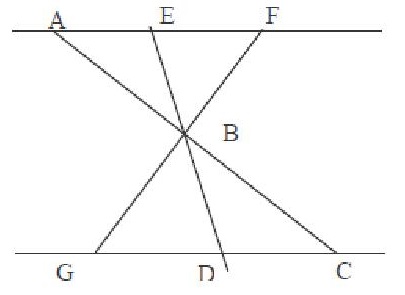 :ExerciceOn considère la figure suivante,On sait que (AF) // (GC).AB = 5, BC = 6, AE = 4, BE = 3 et GF = 9.Calculer DC.Calculer ED.Calculer BG.:ExerciceOn considère la figure suivante,On sait que (AF) // (GC).AB = 5, BC = 6, AE = 4, BE = 3 et GF = 9.Calculer DC.Calculer ED.Calculer BG.:Exercice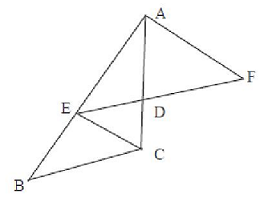 Soit ABC un triangle dans lequel on a tracéune droite (ED) tel que (ED) // (BC).On donne AE = BC = 3 et EB = AD = 2.1) Calculer AC, puis DC. 2) Calculer ED.3) F est un point de (DE) tel que DF = 2,7.Les droites (EC) et (AF) sont-elles parallèles ?:ExerciceSoit ABC un triangle dans lequel on a tracéune droite (ED) tel que (ED) // (BC).On donne AE = BC = 3 et EB = AD = 2.1) Calculer AC, puis DC. 2) Calculer ED.3) F est un point de (DE) tel que DF = 2,7.Les droites (EC) et (AF) sont-elles parallèles ?:ExerciceSoit ABC un triangle dans lequel on a tracéune droite (ED) tel que (ED) // (BC).On donne AE = BC = 3 et EB = AD = 2.1) Calculer AC, puis DC. 2) Calculer ED.3) F est un point de (DE) tel que DF = 2,7.Les droites (EC) et (AF) sont-elles parallèles ?:ExerciceSur la figure ci-contre, (AR) // (CT). Les points E, L, R etT sont alignés. Les points C, A, L et B sont alignés.On donne LC = 6, LT = 9, LA = 4,8, LB = 1,5, LE = 3.1) Calculer LR.2) Les droites (EB) et (CT) sont-elles parallèles ?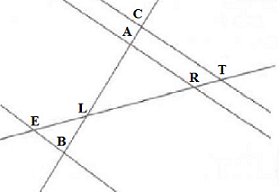 :ExerciceSur la figure ci-contre, (AR) // (CT). Les points E, L, R etT sont alignés. Les points C, A, L et B sont alignés.On donne LC = 6, LT = 9, LA = 4,8, LB = 1,5, LE = 3.1) Calculer LR.2) Les droites (EB) et (CT) sont-elles parallèles ?:ExerciceSur la figure ci-contre, (AR) // (CT). Les points E, L, R etT sont alignés. Les points C, A, L et B sont alignés.On donne LC = 6, LT = 9, LA = 4,8, LB = 1,5, LE = 3.1) Calculer LR.2) Les droites (EB) et (CT) sont-elles parallèles ?Exercice :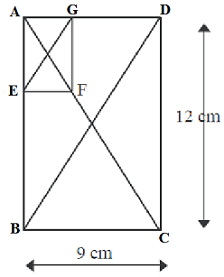  est rectangle de de long et  de large. est un point de . La parallèle à  passant par E coupe  en et la parallèle à  passant par F coupe  en .1) On suppose dans cette question que .a) Montrer que .b) Calculer .2) Montrer que .3) On suppose que  .a) Quelles sont les valeurs minimales et maximales de ?b) Montrer que .c) Exprimer le périmètre du rectangle  en fonction de .Exercice : est rectangle de de long et  de large. est un point de . La parallèle à  passant par E coupe  en et la parallèle à  passant par F coupe  en .1) On suppose dans cette question que .a) Montrer que .b) Calculer .2) Montrer que .3) On suppose que  .a) Quelles sont les valeurs minimales et maximales de ?b) Montrer que .c) Exprimer le périmètre du rectangle  en fonction de .Exercice : est rectangle de de long et  de large. est un point de . La parallèle à  passant par E coupe  en et la parallèle à  passant par F coupe  en .1) On suppose dans cette question que .a) Montrer que .b) Calculer .2) Montrer que .3) On suppose que  .a) Quelles sont les valeurs minimales et maximales de ?b) Montrer que .c) Exprimer le périmètre du rectangle  en fonction de .Exercice  :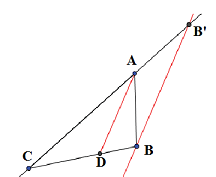 ABC est un triangle quelconque.Montrer que chaque bissectrice d’un triangle divise le côté opposé en deux segments proportionnels aux côtés adjacents .Indications : Tracer la parallèle à la bissectrice (AD) passant par B.Elle coupe (AC) en B’.Exercice  :ABC est un triangle quelconque.Montrer que chaque bissectrice d’un triangle divise le côté opposé en deux segments proportionnels aux côtés adjacents .Indications : Tracer la parallèle à la bissectrice (AD) passant par B.Elle coupe (AC) en B’.Exercice  :ABC est un triangle quelconque.Montrer que chaque bissectrice d’un triangle divise le côté opposé en deux segments proportionnels aux côtés adjacents .Indications : Tracer la parallèle à la bissectrice (AD) passant par B.Elle coupe (AC) en B’.Exercice  :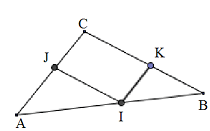 Dans le dessin ci-contre,  et . De plus, .1) Écrire les égalités de rapport découlant de l’énoncé de Thalès.2) En déduire que Exercice  :Dans le dessin ci-contre,  et . De plus, .1) Écrire les égalités de rapport découlant de l’énoncé de Thalès.2) En déduire que Exercice  :Dans le dessin ci-contre,  et . De plus, .1) Écrire les égalités de rapport découlant de l’énoncé de Thalès.2) En déduire que Exercice  : Sur la figure ci-contre:• F ∈ [BA] ; E ∈ [BD] et G ∈ [BC] ; • Les droites (FE) et (AD) sont parallèles, ainsique les droites (EG) et (DC) ;• EF = 3 cm ; BG = 4 cm et GC = 2 cm.Calcule Déduis-en AD.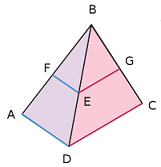 Exercice  : Sur la figure ci-contre:• F ∈ [BA] ; E ∈ [BD] et G ∈ [BC] ; • Les droites (FE) et (AD) sont parallèles, ainsique les droites (EG) et (DC) ;• EF = 3 cm ; BG = 4 cm et GC = 2 cm.Calcule Déduis-en AD.Exercice  : Sur la figure ci-contre:• F ∈ [BA] ; E ∈ [BD] et G ∈ [BC] ; • Les droites (FE) et (AD) sont parallèles, ainsique les droites (EG) et (DC) ;• EF = 3 cm ; BG = 4 cm et GC = 2 cm.Calcule Déduis-en AD.Exercice  : On considère la figure suivante, où les points D, E, B sont alignés, ainsi que les points A, F, B. Calcule BE et AB.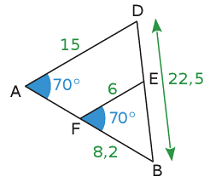 Exercice  : On considère la figure suivante, où les points D, E, B sont alignés, ainsi que les points A, F, B. Calcule BE et AB.Exercice  : On considère la figure suivante, où les points D, E, B sont alignés, ainsi que les points A, F, B. Calcule BE et AB.Exercice  : Un triangle ABC rectangle en B est tel que : AB = 4 cm ; BC = 3 cm et AC = 5 cm. Sur la demi-droite [BA), place le point E tel que BE = 8,8 cm.Trace la droite parallèle à (AC) passant par E, elle recoupe la droite (BC) en F.Construis la figure.Calcule EF.Calcule BF.Exercice  : Un triangle ABC rectangle en B est tel que : AB = 4 cm ; BC = 3 cm et AC = 5 cm. Sur la demi-droite [BA), place le point E tel que BE = 8,8 cm.Trace la droite parallèle à (AC) passant par E, elle recoupe la droite (BC) en F.Construis la figure.Calcule EF.Calcule BF.Exercice  : Un triangle ABC rectangle en B est tel que : AB = 4 cm ; BC = 3 cm et AC = 5 cm. Sur la demi-droite [BA), place le point E tel que BE = 8,8 cm.Trace la droite parallèle à (AC) passant par E, elle recoupe la droite (BC) en F.Construis la figure.Calcule EF.Calcule BF.Exercice  : Construis un parallélogramme ABCD tel que : AB = 6 cm ; AD = 4 cm et BD = 5 cm.Place un point O sur [BD], tel que BO = 2 cm. Construis la parallèle à (AB) passant par O, elle coupe la droite (BC) en P.Calcule BP.Calcule OP.Exercice  : Construis un parallélogramme ABCD tel que : AB = 6 cm ; AD = 4 cm et BD = 5 cm.Place un point O sur [BD], tel que BO = 2 cm. Construis la parallèle à (AB) passant par O, elle coupe la droite (BC) en P.Calcule BP.Calcule OP.Exercice  : Construis un parallélogramme ABCD tel que : AB = 6 cm ; AD = 4 cm et BD = 5 cm.Place un point O sur [BD], tel que BO = 2 cm. Construis la parallèle à (AB) passant par O, elle coupe la droite (BC) en P.Calcule BP.Calcule OP.